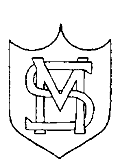 ST MARYS’ CATHOLIC PRIMARY SCHOOLLOVE, LISTEN & LEARNThese are our Key Stage expectations within our ICT & Computing curriculum CS – Computer ScienceIT – Information TechnologyDL – Digital LiteracyKS1KS2 CSUnderstand what algorithms are; how they are implemented as programs on digital devices; and that programs execute by following precise and unambiguous instructions Create and debug simple programs Use logical reasoning to predict the  behaviour of simple programs Design, write and debug programs that accomplish specific goals, including controlling or simulating physical systems; solve problems by decomposing them into smaller parts Use sequence, selection, and repetition in programs; work with variables and various forms of input and output Use logical reasoning to explain how some simple algorithms work and to detect and correct errors in algorithms and programs Understand computer networks including the internet; how they can provide multiple services, such as the World Wide WebAppreciate how [search] results are selected and rankedITUse technology purposefully to create, organise, store, manipulate and retrieve digital contentUse search technologies effectivelySelect, use and combine a variety of software (including internet services) on a range of digital devices to design and create a range of programs, systems and content that accomplish given goals, including collecting, analysing, evaluating and presenting data and informationDLRecognise common uses of information  technology beyond school Use technology safely and respectfully, keeping personal information private; identify where to go for help and support when they have concerns about content or contact on the internet or other online technologiesUnderstand the opportunities [networks] offer for communication and collaborationBe discerning in evaluating digital content Use technology safely, respectfully and responsibly; recognise acceptable/unacceptable behaviour; identify a range of ways to report concerns about content and contact